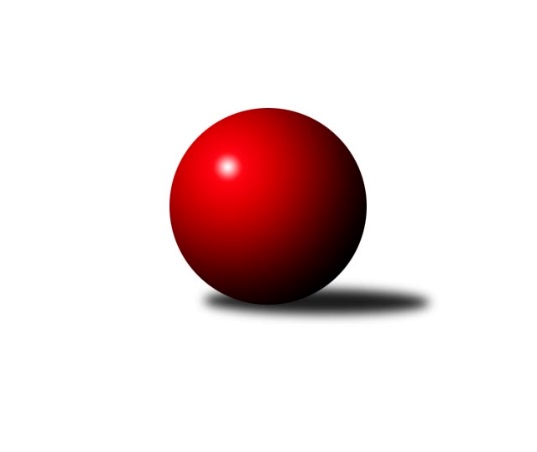 Č.6Ročník 2021/2022	19.11.2021Nejlepšího výkonu v tomto kole: 2724 dosáhlo družstvo: TJ Centropen Dačice EJihočeský KP2 2021/2022Výsledky 6. kolaSouhrnný přehled výsledků:Kuželky Borovany A	- TJ Blatná B	7:1	2510:2400	8.0:4.0	19.11.TJ Kunžak B	- TJ Loko. Č. Velenice B	1:7	2495:2671	3.0:9.0	19.11.TJ Sokol Chýnov A	- TJ Centropen Dačice E	1:7	2513:2724	3.0:9.0	19.11.TJ Spartak Trhové Sviny A	- TJ Sokol Slavonice B	5:3	2468:2315	9.0:3.0	19.11.Tabulka družstev:	1.	TJ Centropen Dačice E	5	5	0	0	36.0 : 4.0 	43.0 : 17.0 	 2755	10	2.	Kuželky Borovany A	5	5	0	0	30.0 : 10.0 	38.0 : 22.0 	 2515	10	3.	TJ Loko. Č. Velenice B	6	4	0	2	31.0 : 17.0 	43.0 : 29.0 	 2634	8	4.	TJ Spartak Trhové Sviny A	6	3	0	3	25.0 : 23.0 	40.0 : 32.0 	 2534	6	5.	TJ Sokol Slavonice B	5	2	0	3	18.0 : 22.0 	23.0 : 37.0 	 2474	4	6.	TJ Blatná B	5	1	0	4	13.0 : 27.0 	25.0 : 35.0 	 2571	2	7.	TJ Sokol Chýnov A	6	1	0	5	15.0 : 33.0 	28.0 : 44.0 	 2418	2	8.	TJ Kunžak B	6	1	0	5	8.0 : 40.0 	24.0 : 48.0 	 2402	2Podrobné výsledky kola:	 Kuželky Borovany A	2510	7:1	2400	TJ Blatná B	Jindřich Soukup	 	 201 	 200 		401 	 0:2 	 423 	 	217 	 206		Lukáš Drnek	Jiří Malovaný	 	 207 	 217 		424 	 1:1 	 413 	 	209 	 204		Filip Cheníček	Jitka Šimková	 	 178 	 217 		395 	 1:1 	 377 	 	184 	 193		Robert Flandera	Martin Soukup	 	 225 	 186 		411 	 2:0 	 370 	 	205 	 165		Libor Slezák	Václav Ondok	 	 205 	 220 		425 	 2:0 	 397 	 	194 	 203		Ondřej Fejtl	Karel Jirkal	 	 230 	 224 		454 	 2:0 	 420 	 	216 	 204		Jiří Minaříkrozhodčí: Jiří MalovanýNejlepší výkon utkání: 454 - Karel Jirkal	 TJ Kunžak B	2495	1:7	2671	TJ Loko. Č. Velenice B	Jan Zeman	 	 208 	 220 		428 	 0:2 	 487 	 	238 	 249		David Marek	Libuše Hanzalíková	 	 170 	 209 		379 	 1:1 	 417 	 	222 	 195		Jiří Baldík	Radek Burian	 	 207 	 228 		435 	 1:1 	 441 	 	246 	 195		Rudolf Baldík	Jiří Brát	 	 195 	 193 		388 	 0:2 	 454 	 	227 	 227		Petra Holá	Josef Brtník	 	 219 	 217 		436 	 1:1 	 431 	 	237 	 194		Jiří Novotný	Karel Hanzal	 	 224 	 205 		429 	 0:2 	 441 	 	228 	 213		David Holýrozhodčí: Ondřej MrkvaNejlepší výkon utkání: 487 - David Marek	 TJ Sokol Chýnov A	2513	1:7	2724	TJ Centropen Dačice E	Miroslav Mašek	 	 192 	 199 		391 	 0:2 	 479 	 	236 	 243		Petr Vojtíšek	Libuše Hanzálková	 	 208 	 175 		383 	 0:2 	 432 	 	209 	 223		Miroslav Kolář	Alena Kovandová	 	 217 	 225 		442 	 1:1 	 445 	 	229 	 216		Miloš Křížek	Věra Návarová	 	 194 	 210 		404 	 0:2 	 450 	 	217 	 233		Stanislav Dvořák	Vlastimil Novák	 	 210 	 190 		400 	 0:2 	 450 	 	232 	 218		Zdeněk Pospíchal	Pavel Bronec	 	 254 	 239 		493 	 2:0 	 468 	 	239 	 229		Michaela Kopečnározhodčí: Oldřich RoubekNejlepší výkon utkání: 493 - Pavel Bronec	 TJ Spartak Trhové Sviny A	2468	5:3	2315	TJ Sokol Slavonice B	Denisa Šimečková	 	 206 	 221 		427 	 1:1 	 430 	 	202 	 228		Jiří Ondrák st.	Pavel Zeman	 	 204 	 223 		427 	 2:0 	 366 	 	189 	 177		František Běhůnek	Jiří Reban	 	 229 	 195 		424 	 2:0 	 341 	 	151 	 190		Milena Žampachová	Jan Dvořák	 	 202 	 206 		408 	 2:0 	 381 	 	186 	 195		Jan Ležák	František Vávra	 	 176 	 191 		367 	 1:1 	 380 	 	199 	 181		Rudolf Borovský	Josef Troup	 	 210 	 205 		415 	 1:1 	 417 	 	196 	 221		Jiří Pšenčíkrozhodčí: Josef SvobodaNejlepší výkon utkání: 430 - Jiří Ondrák st.Pořadí jednotlivců:	jméno hráče	družstvo	celkem	plné	dorážka	chyby	poměr kuž.	Maximum	1.	Petr Vojtíšek 	TJ Centropen Dačice E	475.67	322.1	153.6	0.8	3/3	(487)	2.	Zdeněk Pospíchal 	TJ Centropen Dačice E	470.67	315.7	155.0	1.7	3/3	(524)	3.	Miroslav Kolář 	TJ Centropen Dačice E	462.44	304.6	157.9	3.9	3/3	(491)	4.	Michaela Kopečná 	TJ Centropen Dačice E	456.89	311.7	145.2	5.7	3/3	(468)	5.	David Marek 	TJ Loko. Č. Velenice B	456.60	312.9	143.7	5.5	5/5	(487)	6.	Rudolf Baldík 	TJ Loko. Č. Velenice B	454.80	309.8	145.0	3.9	5/5	(496)	7.	Miloš Křížek 	TJ Centropen Dačice E	441.33	301.8	139.6	7.6	3/3	(452)	8.	Stanislav Dvořák 	TJ Centropen Dačice E	441.17	305.7	135.5	4.0	3/3	(450)	9.	Karel Cimbálník 	TJ Sokol Slavonice B	438.50	291.5	147.0	5.0	2/3	(451)	10.	Filip Cheníček 	TJ Blatná B	437.40	306.4	131.0	7.0	5/5	(475)	11.	Jiří Minařík 	TJ Blatná B	435.80	302.0	133.8	6.2	5/5	(458)	12.	David Holý 	TJ Loko. Č. Velenice B	435.80	305.9	129.9	4.8	5/5	(474)	13.	Jiří Novotný 	TJ Loko. Č. Velenice B	434.80	298.6	136.2	4.9	5/5	(492)	14.	Ondřej Fejtl 	TJ Blatná B	434.60	299.2	135.4	7.4	5/5	(479)	15.	Petra Holá 	TJ Loko. Č. Velenice B	432.25	299.6	132.6	5.6	4/5	(461)	16.	Jiří Reban 	TJ Spartak Trhové Sviny A	431.33	302.1	129.3	5.2	3/3	(457)	17.	Pavel Bronec 	TJ Sokol Chýnov A	430.83	291.0	139.8	7.5	3/3	(493)	18.	Josef Troup 	TJ Spartak Trhové Sviny A	430.83	294.8	136.1	4.8	3/3	(451)	19.	Karel Jirkal 	Kuželky Borovany A	429.89	292.9	137.0	3.2	3/3	(454)	20.	Alena Kovandová 	TJ Sokol Chýnov A	429.83	295.4	134.4	3.4	3/3	(461)	21.	Jiří Ondrák  st.	TJ Sokol Slavonice B	429.22	294.9	134.3	7.4	3/3	(451)	22.	Pavel Zeman 	TJ Spartak Trhové Sviny A	428.92	288.5	140.4	6.6	3/3	(439)	23.	Jiří Pšenčík 	TJ Sokol Slavonice B	428.89	295.9	133.0	7.4	3/3	(454)	24.	Martin Soukup 	Kuželky Borovany A	426.67	293.4	133.2	7.6	3/3	(445)	25.	Josef Brtník 	TJ Kunžak B	424.60	298.0	126.6	8.1	5/5	(458)	26.	Ladislav Chalupa 	TJ Sokol Slavonice B	424.33	284.8	139.5	4.5	2/3	(446)	27.	Václav Ondok 	Kuželky Borovany A	424.17	293.5	130.7	6.0	3/3	(455)	28.	Jiří Baldík 	TJ Loko. Č. Velenice B	422.75	285.5	137.3	6.5	4/5	(491)	29.	Lukáš Drnek 	TJ Blatná B	421.40	303.6	117.8	8.8	5/5	(448)	30.	Robert Flandera 	TJ Blatná B	421.20	296.2	125.0	6.0	5/5	(453)	31.	Libor Slezák 	TJ Blatná B	420.40	286.6	133.8	7.8	5/5	(484)	32.	Miroslav Bartoška 	TJ Sokol Slavonice B	417.83	293.5	124.3	5.8	2/3	(437)	33.	Jiří Malovaný 	Kuželky Borovany A	417.78	299.4	118.3	7.8	3/3	(452)	34.	Čestmír Siebenbrunner 	Kuželky Borovany A	417.00	294.0	123.0	4.5	2/3	(441)	35.	František Vávra 	TJ Spartak Trhové Sviny A	416.22	288.2	128.0	7.1	3/3	(444)	36.	Dušan Straka 	TJ Sokol Chýnov A	416.11	289.7	126.4	7.6	3/3	(449)	37.	Pavel Stodolovský 	TJ Spartak Trhové Sviny A	414.50	299.2	115.3	9.5	2/3	(440)	38.	Jan Dvořák 	TJ Spartak Trhové Sviny A	406.78	293.1	113.7	9.0	3/3	(429)	39.	Karel Hanzal 	TJ Kunžak B	406.40	294.3	112.1	11.1	5/5	(429)	40.	Jitka Šimková 	Kuželky Borovany A	401.67	288.3	113.3	10.2	3/3	(419)	41.	Vendula Burdová 	TJ Sokol Chýnov A	401.00	285.3	115.8	7.3	2/3	(470)	42.	Jan Ležák 	TJ Sokol Slavonice B	400.17	286.0	114.2	10.3	3/3	(419)	43.	Radek Burian 	TJ Kunžak B	399.60	285.4	114.2	9.6	5/5	(449)	44.	Ondřej Mrkva 	TJ Kunžak B	398.75	279.8	119.0	9.5	4/5	(430)	45.	Jiří Brát 	TJ Kunžak B	391.60	282.7	108.9	9.8	5/5	(408)	46.	Rudolf Borovský 	TJ Sokol Slavonice B	389.50	275.5	114.0	8.0	2/3	(399)	47.	Jan Zeman 	TJ Kunžak B	387.10	281.5	105.6	11.5	5/5	(428)	48.	Libuše Hanzálková 	TJ Sokol Chýnov A	384.50	264.8	119.7	12.0	3/3	(417)	49.	Miroslav Mašek 	TJ Sokol Chýnov A	384.00	276.4	107.6	9.5	3/3	(433)		Pavlína Karešová 	TJ Centropen Dačice E	455.67	307.7	148.0	4.7	1/3	(488)		Roman Osovský 	TJ Loko. Č. Velenice B	448.00	316.0	132.0	3.0	1/5	(448)		Josef Svoboda 	TJ Spartak Trhové Sviny A	419.00	287.0	132.0	12.0	1/3	(419)		Denisa Šimečková 	TJ Spartak Trhové Sviny A	416.67	280.3	136.3	5.3	1/3	(427)		Jindřich Soukup 	Kuželky Borovany A	412.00	283.3	128.7	5.3	1/3	(429)		Jan Kobliha 	Kuželky Borovany A	412.00	294.0	118.0	10.0	1/3	(412)		Věra Návarová 	TJ Sokol Chýnov A	404.00	260.0	144.0	3.0	1/3	(404)		Vlastimil Novák 	TJ Sokol Chýnov A	400.00	302.0	98.0	11.0	1/3	(400)		Vlastimil Škrabal 	TJ Kunžak B	393.00	288.0	105.0	8.0	1/5	(393)		Libuše Hanzalíková 	TJ Kunžak B	379.00	264.0	115.0	14.0	1/5	(379)		František Běhůnek 	TJ Sokol Slavonice B	366.00	259.0	107.0	12.0	1/3	(366)		Milena Žampachová 	TJ Sokol Slavonice B	341.00	252.0	89.0	15.0	1/3	(341)Sportovně technické informace:Starty náhradníků:registrační číslo	jméno a příjmení 	datum startu 	družstvo	číslo startu3085	Rudolf Borovský	19.11.2021	TJ Sokol Slavonice B	2x19151	František Běhůnek	19.11.2021	TJ Sokol Slavonice B	1x19064	Milena Žampachová	19.11.2021	TJ Sokol Slavonice B	1x24235	Vlastimil Novák	19.11.2021	TJ Sokol Chýnov A	1x11452	Věra Návarová	19.11.2021	TJ Sokol Chýnov A	2x19532	Jindřich Soukup	19.11.2021	Kuželky Borovany A	3x3158	Libuše Hanzalíková	19.11.2021	TJ Kunžak B	1x22953	Jiří Baldík	19.11.2021	TJ Loko. Č. Velenice B	5x
Hráči dopsaní na soupisku:registrační číslo	jméno a příjmení 	datum startu 	družstvo	Program dalšího kola:7. kolo26.11.2021	pá	17:30	TJ Sokol Chýnov A - TJ Kunžak B	26.11.2021	pá	17:30	TJ Loko. Č. Velenice B - TJ Spartak Trhové Sviny A	26.11.2021	pá	18:00	TJ Sokol Slavonice B - Kuželky Borovany A	Nejlepší šestka kola - absolutněNejlepší šestka kola - absolutněNejlepší šestka kola - absolutněNejlepší šestka kola - absolutněNejlepší šestka kola - dle průměru kuželenNejlepší šestka kola - dle průměru kuželenNejlepší šestka kola - dle průměru kuželenNejlepší šestka kola - dle průměru kuželenNejlepší šestka kola - dle průměru kuželenPočetJménoNázev týmuVýkonPočetJménoNázev týmuPrůměr (%)Výkon4xPavel BronecChýnov A4934xPavel BronecChýnov A115.274933xDavid MarekČ. Velenice B4872xDavid MarekČ. Velenice B114.694875xPetr VojtíšekDačice E4793xPetr VojtíšekDačice E1124792xMichaela KopečnáDačice E4682xKarel JirkalBorovany A111.544541xPetra HoláČ. Velenice B4541xMichaela KopečnáDačice E109.424681xKarel JirkalBorovany A4541xPetra HoláČ. Velenice B106.92454